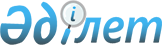 О проекте Закона Республики Казахстан "О внесении изменений и дополнений в Закон Республики Казахстан "О нормативных правовых актах"Постановление Правительства Республики Казахстан от 23 июня 2001 года N 853

      Правительство Республики Казахстан постановляет: 

      Внести на рассмотрение Мажилиса Парламента Республики Казахстан проект Закона Республики Казахстан "О внесении изменений и дополнений в Закон Республики Казахстан "О нормативных правовых актах". 

 

     Премьер-Министр     Республики Казахстан 

                                                              Проект 

                        Закон Республики Казахстан 

                   О внесении изменений и дополнений 

                    в Закон Республики Казахстан 

                   "О нормативных правовых актах" 



 

      Статья 1. Внести в Закон Республики Казахстан от 24 марта 1998 года Z980213_ "О нормативных правовых актах" (Ведомости Парламента Республики Казахстан, 1998 г., N 2-3, ст. 25) следующие изменения и дополнения: 

      1) в статье 1: 

      подпункт 10) дополнить словами "издаваемые на основе и во исполнение Конституции и законодательных актов Республики Казахстан;"; 

      дополнить подпунктом 12) следующего содержания: 

      "12) дополнительное официальное опубликование нормативных правовых актов - опубликование в печатном органе нормативных правовых актов прошедших экспертизу на соответствие эталонному контрольному банку нормативных правовых актов Республики Казахстан."; 

      2) в статье 2: 

      в пункте 1 после слова "принятия" дополнить словом "регистрации,"; 

      в подпункте 3) пункта 4 слово ", правила" исключить; 

      3) в статье 3: 

      подпункт 8) пункта 2 изложить в следующей редакции: 

      "8) нормативные правовые решения маслихатов, нормативные правовые постановления акиматов, нормативные правовые решения акимов."; 

      дополнить пунктами 5 и 6 следующего содержания: 

      "5. Территориальные органы центральных исполнительных органов и государственных органов, непосредственно подчиненных и подотчетных Президенту Республики Казахстан, а также местные исполнительные органы, находящиеся в ведении акиматов и финансируемые из местных бюджетов, не вправе издавать нормативные правовые акты. 

      6. Принимаемые государственными органами и должностными лицами правовые акты индивидуального применения не являются нормативными правовыми актами."; 

      4) в статье 4: 

      в пункте 2: 

      дополнить подпунктом 2-1) следующего содержания: 

      "2-1) кодексы Республики Казахстан;"; 

      в подпункте 3) слова "кодексы Республики Казахстан" исключить; 

      подпункт 8) изложить в следующей редакции: 

      "8) нормативные правовые решения маслихатов, нормативные правовые постановления акиматов, нормативные правовые решения акимов."; 

      в пункте 5 после слов "решений маслихатов" дополнить словами "нормативных правовых постановлений акиматов"; 

      5) в части второй пункта 3 статьи 14 слова "(не более трех)" исключить; 

      6) статью 28 дополнить пунктом 4 следующего содержания: 

      "4. При внесении изменений и дополнений в структурную часть нормативного правового акта в объеме, превышающем половину содержания текста такой структурной части, принимается ее новая редакция."; 

      7) подпункт 5) пункта 1 статьи 29 изложить в следующей редакции: 

      "5) постановления акимата, решения акима - акимом"; 

      8) статью 30 изложить в следующей редакции: 

      "Статья 30. Обязательность официального опубликования нормативных 

                  правовых актов 



 

      1. Нормативные правовые акты, касающиеся прав, свобод и обязанностей граждан (кроме актов, содержащих государственные секреты Республики Казахстан и иную охраняемую законом тайну), публикуются в официальных и других изданиях. 

      Официальными изданиями являются Ведомости Парламента Республики Казахстан и Собрание актов Президента и Правительства Республики Казахстан. 

      2. Официальное опубликование нормативных правовых актов может быть первичным и дополнительным. 

      Первичное официальное опубликование нормативных правовых актов осуществляется периодическими печатными изданиями, получившими право их опубликования на конкурсной основе в порядке, определяемом Правительством Республики Казахстан. 

      Дополнительное официальное опубликование нормативных правовых актов осуществляется печатными изданиями в порядке, определяемом Правительством Республики Казахстан. 

      Порядок предоставления права на осуществление первичного и дополнительного опубликования нормативных правовых актов не распространяется на официальные издания, указанные в части 2 пункта 1 настоящей статьи. 

      3. В правоприменительной практике должны использоваться официальные публикации нормативных правовых актов. 

      4. Неофициальное опубликование нормативных правовых актов допускается только после их официального опубликования."; 

      9) статью 31 изложить в следующей редакции: 

      "Статья 31. Официальное опубликование законодательных актов 



 

      1. Законодательные акты Республики Казахстан официально публикуются в Ведомостях Парламента Республики Казахстан, а также в других печатных изданиях в порядке, определяемом статьей 30 настоящего Закона. 

      2. Первичное официальное опубликование законодательных актов может осуществляться только в периодических печатных изданиях, распространяемых на всей территории Республики Казахстан:"; 

      10) статьи 32, 33, 34 изложить в следующей редакции: 

      "Статья 32. Официальное опубликование указов Президента Республики 

                  Казахстан и постановлений Правительства Республики 

                  Казахстан 

      1. Указы Президента Республики Казахстан, постановления Правительства Республики Казахстан официально публикуются в Собрании актов Президента и Правительства Республики Казахстан, а также в других печатных изданиях в порядке, определяемом в статье 30 настоящего Закона. 

      2. Первичное официальное опубликование Указов Президента Республики Казахстан, постановлений Правительства Республики Казахстан может осуществляться только в периодических печатных изданиях, распространяемых на всей территории Республики Казахстан. 



 

      Статья 33. Официальное опубликование нормативных правовых актов 

                 центральных исполнительных и иных центральных 

                 государственных органов Республики Казахстан 



 

      1. Нормативные правовые акты центральных исполнительных и иных центральных государственных органов публикуются в периодических печатных изданиях в порядке, определяемом в статье 30 настоящего Закона. 

      2. Первичное официальное опубликование нормативных правовых актов центральных исполнительных и иных центральных государственных органов может осуществляться только в периодических печатных изданиях, распространяемых на всей территории Республики Казахстан. 



 

      Статья 34. Официальное опубликование решений маслихатов, 

                 постановлений акиматов и решений акимов 



 

      Официальное опубликование решений маслихатов, постановлений акиматов и решений акимов осуществляется в порядке, предусмотренном в статье 30 настоящего Закона. 

      Первичное официальное опубликование решений маслихатов, постановлений акиматов и решений акимов осуществляется в периодических печатных изданиях, распространяемых на территории соответствующей административно-территориальной единицы."; 

      11) дополнить статьей 35-1 следующего содержания: 

      "Статья 35-1. Контроль за опубликованием нормативных правовых актов 

                    центральных и местных государственных органов 



 

      1. Контроль за опубликованием нормативных правовых актов центральных и местных государственных органов осуществляет Министерство юстиции Республики Казахстан и его территориальные органы. 

      2. Порядок осуществления контроля за опубликованием нормативных правовых актов центральных и местных государственных органов определяется Правительством Республики Казахстан."; 

      12) в статье 36: 

      дополнить пунктами 3-1, 3-2 следующего содержания: 

      "3-1. Если из-за значительного объема нормативного правового акта его текст публикуется в нескольких номерах периодического печатного издания, то днем официального опубликования считается день опубликования заключительной части текста нормативного правового акта. 

      Нормативные правовые акты должны публиковаться в периодических печатных изданиях на государственном и русском языках одновременно. 

      3-2. Обязательным условием введения в действие нормативных правовых актов, касающихся прав, свобод и обязанностей граждан, является их официальное опубликование."; 

      пункт 4 после слов "указанные в самом акте" дополнить словами "а подлежащие государственной регистрации - не раньше государственной регистрации"; 

      13) пункт 2 статьи 38 дополнить подпунктом 5) следующего содержания: 

      "5) не соблюден порядок, установленный правилами государственной регистрации."; 

      14) в статье 40: 

      пункт 1 дополнить предложением следующего содержания: 

      "Приостановление действия нормативного правового акта осуществляется отдельным нормативным правовым актом."; 

      дополнить пунктом 3 следующего содержания: 

      "3. Государственная регистрация и (или) опубликование нормативного правового акта о прекращении или приостановлении действия другого нормативного правового акта осуществляется в порядке, предусмотренном настоящим Законом.".      Статья 2. Настоящий Закон вводится в действие со дня опубликования, за исключением статей 30, 31, 32, 33, 34, 35-1, которые вводятся в действие с 1 января 2002 года.     Президент      Республики Казахстан(Специалисты: Умбетова А.М.,              Склярова И.В.)      
					© 2012. РГП на ПХВ «Институт законодательства и правовой информации Республики Казахстан» Министерства юстиции Республики Казахстан
				